Maths Board Games-Some are quite challenging but there are definitely some that you will be able to play.http://www.mathematicshed.com/uploads/1/2/5/7/12572836/21funmathgames.pdf List of 63 at home Science Experimentshttps://mommypoppins.com/kids/50-easy-science-experiments-for-kids-fun-educational-activities-using-household-stuffThe National Gallery: Virtual Tourhttps://www.nationalgallery.org.uk/visiting/virtual-toursMathsEnglishScienceHistory/GeographyCreativeChoose one or two worksheets from the addition and subtraction or the multiplication and division booklets to complete.Write a sequel from story the Lighthouse Keepers Lunch. How did the man in the boat eventually stop the seagulls from taking his lunch?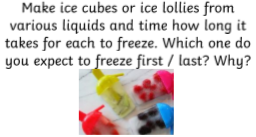 You discover a time machine that will take you back to the time when dinosaurs lived! Where would you go? What would you see? What would you eat? Do you want to stay? Explain why.Draw some pictures of what you saw.Experimenting with geometric shapes. Choose a shape to draw e.g. a circle, rectangle, triangle, colour it in and cut it out. Stick this on to another sheet of coloured paper and leaving a rim around it cut it out again. Continue to do this till you run out of different coloured papers. The effect is lovely.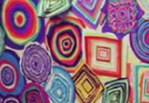 Play one of these maths games from Hit the button. This will test you on your number bond, timestables, division and halves knowledge. You can start off where you feel comfortable and as you practise daily you can challenge yourself picking harder settings.https://www.topmarks.co.uk/maths-games/hit-the-buttonFind out what these words mean from the story and see if you can write some sentences using them? Can you think of any synonyms (different words that have the same meaning), for these words?devoured, scavenging, industrious, ingenious, delicious Draw the life cycle of a frog, explain each stage and draw pictures too.Using the computer and research everything you can about Blackpool.Answer these questions.How is it similar and different to Darwen?What can you do in Blackpool?What is the weather like?Is there a lot of countryside? Take a virtual tour of the National Gallery. https://www.nationalgallery.org.uk/visiting/virtual-toursWhich is your favourite painting and why? Find out more about the painting and artist.Complete a shape hunt in your house. What 2D and 3D shapes can you find? What shape was the most common?Write an alternative blurb for your favourite book.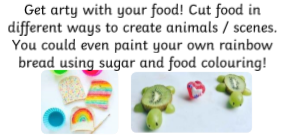 Create a family tree showing any siblings, parents or carers, grandparents, aunts, uncles and cousins you have. Create a seaside/beach scene. You can use whatever you have available. This could also be done on 2publish on purplemash or one of the other paint apps. Our Science Unit is Animals including Humans. Can you draw an empty human body and then draw and label all the body parts. How many different body parts do you know the name of? 20-30??This could be done outside with chalk and you could draw round a sibling.Devise a simple map of your house/flat. Draw the different rooms and label what is in them. Creating a key and colour coding it may help.Visit the ‘Art for Kids Hub’ YouTube channel. It is full of fantastic step by step instructions on how to draw brilliant pictures. Choose one and have a go!Choose 2-3 word problems to complete in your book. They are challenging you on addition, subtraction, multiplication and division. Once you’ve done them all then see if you can develop a some similar challenge maths questions and write them out for an adult to solve.Write a review of a film or TV show that you have watched this week. What happened? What did was your favourite part?Can you use your senses to identify and describe some different foods.Ask an adult to help you and to put 5 different foods into cups and cover them with foil. With a blind fold on you have to smell, touch and taste them to describe and name what they are. How many different ones can you name and could you use more than 2 words to describe them? Maybe you could swap and you choose the foods now.Design your very own Blackpool tower this can be done as a drawing or as a craft and you can build one if you have the materials at home. Junk modelling with left over food containers may be an option or even using rice and gluing it to a drawn out shape of the tower would be creative too.Get a mirror or a recent picture of yourself. Filling up a whole A4 piece of paper, carefully draw a self-portrait. Remember all the sketching and shading skills we have already practised.